UPPER TUSCARORA PRESBYTERIAN CHURCHFirst Sunday of LentFebruary 14, 2016REV. DARWIN GOSHORN __________                           PASTORPRELUDEWELCOME AND ANNOUNCEMENTSCALL TO WORSHIPL: 	We have come at Jesus’ bidding, to witness and understand.P: 	We have been called by the transfiguring God to live lives of 
service. We see. We listen. We understand.L: 	Let our worship reflect the glow we witness, that God’s light, shining within us, might be a beacon to a world lost in darkness.P: 	Let our light shine so that all can see and be led to the God of love and peace.PRAYER OF PRAISE AND ADORATION*OPENING HYMN	“A Mighty Fortress Is Our God”	#260SILENT CONFESSION & PRAYER OF CONFESSIONChange our hearts, O God. Renew us with your Spirit of love and grace. Wash away the dust and ashes that cloud our vision and burden our lives. Guide us back to you, that we may refocus once more, and rest anew in the treasure of your love. In your holy name, we pray. Amen.ASSURANCE OF PARDON*GLORIA PATRI	Please refer to laminated page in pew*APOSTLE’S CREED	Please refer to laminated page in pewPRAYER FOR ILLUMINATIONAuthor of grace, and our Eternal Guide: As we make our pilgrimage through this life, shed your light upon our way, lest we slip or go astray.  Speak to us in the recorded witness of synagogue and church that through the Spirit’s interpretation of the Scriptures we may find direction and strength; through Christ Jesus, the Shepherd of our souls.  Amen.TODAY’S SCRIPTURE READINGS    New Testament Lesson ~ Luke 4:1-13Gospel Lesson ~ Matthew 16:21-23SERMON	Temptations of Jesus	Rev. Goshorn*HYMN OF THE DAY	“Lord, I Want To Be A Christian”	#372SHARING OF JOYS AND CONCERNSPASTORAL PRAYER AND THE LORD’S PRAYERPRESENTATION OF OUR TITHES AND OFFERINGS		*DOXOLOGY 	Please refer to laminated page in pew*PRAYER OF DEDICATIONINVITATION TO THE SERVICE OF COMMUNION*COMMUNION HYMN	“In Christ There is no East or West”	#439 SERVING OF THE ELEMENTS*CLOSING HYMN	“O Jesus, I have Promised”	#388*BENEDICTION*POSTLUDE* - Please stand, if YOU are able All hymns are from the BLUE HymnalThe Gloria Patri, Doxology, Apostle’s Creed and Lord’s Prayer have now been printed, laminated and placed in the pews for your convenience for each week’s services.  ANNOUNCEMENTSUPCOMING GUEST PASTORS:   Rev. Darwin Goshorn (February 21, March 13 and March 20).THOUGHT FOR THE WEEKCarlo Carretto, Cardinal (1454 – 1514): Optimism means faith in men, in their human potential; hope means faith in God and his omnipotence.ON OUR PRAYER LIST:Doris Shelton 		Dick Wagner 	Sopheia AbrashoffGary Ross			Destiny Devlin	Janet Jaymes HornbakerGail Cresswell		Julie Price 	Donna Varner Barney	Valerie Thomas 		Gail Corwell	Danny Gipe Shaun Wolford		Jen (Missionary)	Charles Kline Family of Norman Burdge 		Gary & Sandy DinsmoreOUR SERVICE PERSONNELPhilip & Beth Locke 		Anthony Sheldon 	Todd YoutzyMaddie Atherton 		Shae Greenland 	Nathan ParsonsJohnathan St. Clair 	Matthew Fontenot 	Eric PattersonDonnie McAllen 		Zach Snyder 	Nathan Patterson			Kalib YohnCONGREGATIONS TO PRAY FOR
Bellefonte -- Rev. Joy Kaufmann, ModeratorBirmingham – Rev. John Dean, Moderator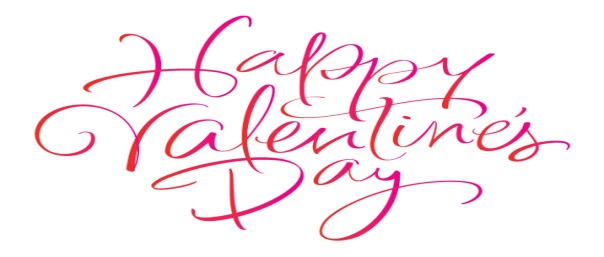 Upper TuscaroraPresbyterian Church589 Brick Church RoadEast Waterford, PA  17021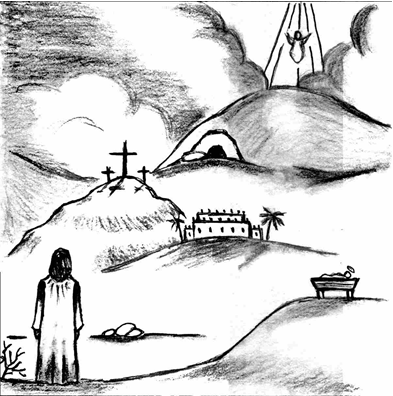 WELCOME!February 14, 2016First Sunday of LentRev. Darwin Goshorn              Visiting Pastor